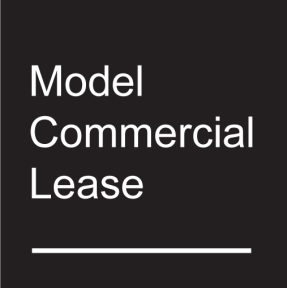 INDEX LINKED RENT REVIEW PROVISIONSDrafting NotesIntroductionThis precedent is prepared on the basis that the rent will be reviewed annually (or over a longer period) in line with changes in the All Items Retail Prices Index (RPI) or Consumer Prices Index (CPI).  It should be altered to reflect any requirements that are specific to the property, parties and terms of the transaction.Another index may be used in place of the RPI or CPI.  We recommend that if an alternative index is used, the index chosen is one that is freely available without cost to both the landlord and tenant.Incorporation into the leaseAmend the definition of “Rent Review Dates” in clause 1.1 of the lease to read:“[DATE] [in each year of the Term] and “Rent Review Date” means the relevant Rent Review Date in the context in which it is used.”Part 2 of this precedent should be used to replace the existing Schedule 2 (Rent Review) in the lease where the rent will be reviewed annually (or over a longer period) on a straight line basis.Part 3 of this precedent should be used to replace the existing Schedule 2 (Rent Review) in the lease where the rent will be reviewed every five years on a compound basis so that the rent is reviewed to the figure that would be achieved had the rent been reviewed annually on an indexed basis throughout that five year period.Worked examplesPart 4 of this precedent contains worked examples showing how the index linked provisions work.  These are for guidance only and should not be incorporated into the lease.Revised Schedule 2 for straight line rent review on an annual basisSCHEDULE 2	Rent ReviewDefined termsThis Schedule 2 uses the following definitions:“Base Figure”on the first Rent Review Date, [FIGURE] (being the Index figure for the month [three] months preceding the date of the Lease);on each succeeding Rent Review Date, the Current Figure for the preceding Rent Review Date;“Current Figure”the Index figure for the month [three] months preceding the Rent Review Date; and“Index”the “all items” figure of the Index of [Retail] [Consumer] Prices published by the Office for National Statistics or any successor Ministry, Department or Government Agency.Rent ReviewOn each Rent Review Date, the Main Rent is to be reviewed to the higher of:the Main Rent reserved by this Lease immediately before that Rent Review Date; andthe revised Main Rent (rounded up to the nearest £10) calculated in accordance with the following formula:Where:R is the revised Main Rent;A is the Main Rent reserved immediately before the relevant review date;C is the Current Figure; andB is the Base Figure.[If the formula produces an increase in the Main Rent of more than [PERCENT]% [or less than [PERCENT]%] then the increase will be limited to [PERCENT]% [or at least [PERCENT]%] as appropriate.]Notice of Main RentIf the Main Rent is increased, the Landlord must notify the Tenant as soon as possible after the Rent Review Date.Effect of delay in notifying the revised rent	Following any Rent Review Date until the Landlord has notified the Tenant of the revised Main Rent:the Main Rent payable under this Lease immediately before that Rent Review Date will continue to be payable until the revised Main Rent has been notified to the Tenant;following the notification of the revised Main Rent, the Landlord will demand the difference (if any) between the amount the Tenant has actually paid and the amount that would have been payable had the revised Main Rent been notified before the Rent Review Date; andthe Tenant must pay that difference to the Landlord within 10 Business Days after that demand and interest at three per cent below the Interest Rate calculated on a daily basis on each instalment of that difference from the date on which such instalment would have become payable to the date of payment. If not paid such sums will be treated as rent in arrear.Changes in the IndexIf the Index is no longer published or if there is any material change in the way it is compiled or the date from which it commences then a new arrangement for indexation or a rebasing (the “Revised Indexation”) will be substituted for the calculation of the Main Rent to reflect increases in the cost of living on a similar basis to that originally set out in this Lease.If the parties are unable to agree a basis for the Revised Indexation then either of them may at any time request that the President of the Institute of Chartered Accountants in England and Wales appoints an arbitrator to do so.  The arbitration must be conducted in accordance with the Arbitration Act 1996.Time not of the essence	For the purpose of this Schedule 2 time is not of the essence.Revised Schedule 2 for compound rent review on a five yearly basisSCHEDULE 2	Rent ReviewDefined termsThis Schedule 2 uses the following definitions:“Base Figure”on the first Notional Rent Review Date, [FIGURE] (being the Index figure for the month [three] months preceding the date of the Lease);on each succeeding Notional Rent Review Date, the Current Figure for the preceding Notional Rent Review Date;“Current Figure”the Index figure for the month [three] months preceding the Notional Rent Review Date; and“Index”the “all items” figure of the Index of [Retail] [Consumer] Prices published by the Office for National Statistics or any successor Ministry, Department or Government Agency.“Notional Rent”until the first Notional Rent Review Date, the Main Rent and, from each Notional Rent Review Date, the sum calculated in accordance with paragraph 2.1;“Notional Rent Review Date”each anniversary of the Term Commencement Date.Rent ReviewOn each Notional Rent Review Date, the Notional Rent is to be reviewed to the higher of:the Notional Rent immediately before that Notional Rent Review Date; andthe revised Notional Rent (rounded up to the nearest £10) calculated in accordance with the following formula:Where:R is the revised Notional Rent;A is the Notional Rent immediately before that Notional Rent Review Date;C is the Current Figure; andB is the Base Figure.[If the formula produces an increase in the Notional Rent of more than [PERCENT]% [or less than [PERCENT]%] then the increase will be limited to [PERCENT]% [or at least [PERCENT]%] as appropriate.]On each Rent Review Date, the Main Rent will be reviewed to the Notional Rent calculated for the corresponding Notional Rent Review Date.Notice of Main RentIf the Main Rent is increased, the Landlord must notify the Tenant as soon as possible after the Rent Review Date.Effect of delay in notifying the revised rent	Following any Rent Review Date until the Landlord has notified the Tenant of the revised Main Rent:the Main Rent payable under this Lease immediately before that Rent Review Date will continue to be payable until the revised Main Rent has been notified to the Tenant;following the notification of the revised Main Rent, the Landlord will demand the difference (if any) between the amount the Tenant has actually paid and the amount that would have been payable had the revised Main Rent been notified before the Rent Review Date; andthe Tenant must pay that difference to the Landlord within 10 Business Days after that demand and interest at three per cent below the Interest Rate calculated on a daily basis on each instalment of that difference from the date on which such instalment would have become payable to the date of payment. If not paid such sums will be treated as rent in arrear.Changes in the IndexIf the Index is no longer published or if there is any material change in the way it is compiled or the date from which it commences then a new arrangement for indexation or a rebasing (the “Revised Indexation”) will be substituted for the calculation of the Notional Rent to reflect increases in the cost of living on a similar basis to that originally set out in this Lease.If the parties are unable to agree a basis for the Revised Indexation then either of them may at any time request that the President of the Institute of Chartered Accountants in England and Wales appoints an arbitrator to do so.  The arbitration must be conducted in accordance with the Arbitration Act 1996.Time not of the essence	For the purpose of this Schedule 2 time is not of the essence.Worked examplesExample of an annual rent reviewAssume a Lease granted at an initial rent of £50,000 on 1 January 2014 for a term of 6 years beginning on that date.  Assume that the Index for December 2013 was 195 and that there are annual rent reviews.  There are no caps or collars on the rent review.The first rent review is on 1 January 2015.  Assume that the figure for the Index for December 2014 is 205:the relevant percentage is 100 times (205-195)/195 = 5.128205%; andthe new Main Rent is £50,000 increased by this percentage = £52,570 (rounded up to the nearest £10).The second rent review is on 1 January 2016.  Assume that the figure for the Index for December 2015 is 215:the relevant percentage is 100 times (215-205)/205 = 4.878048%; andthe new Main Rent is £52,570 increased by this percentage = £55,140 (rounded up to the nearest ten pounds).The third rent review is on 1 January 2017.  Assume that the figure for the Index for December 2016 is 210 (this is lower than the previous year but there has been no change in the Index that would justify the landlord substituting an alternative index):the relevant percentage is 100 times (210-215)/215.  Because this produces a value less than zero, the relevant percentage is 0%; andthe Main Rent is increased by 0%, and therefore remains at £55,140.The fourth rent review is on 1 January 2018.  Assume that the figure for the Index for December 2017 is 218:the relevant percentage is 100 times (218-210)/210 = 3.809523%; andthe new Main Rent is £55,140 increased by this percentage = £57,250 (rounded up to the nearest £10).The fifth and final rent review is on 1 January 2019.  Assume that the figure for the Index for December 2018 is 225:the relevant percentage is 100 times (225-218)/218 = 3.211009%; andthe new Main Rent is £57,250 increased by this percentage = £59,090 (rounded up to the nearest £10).Example of compounded rent reviewAssume a Lease granted at an initial rent of £50,000 on 1 January 2014 for a term of 10 years beginning on that date.  Assume that the Index for December 2013 was 195 and that there in one rent review in year 5 calculated on a compound basis.  There are no caps or collars on the rent review.The first notional rent review is on 1 January 2015.  Assume that the figure for the Index for December 2014 is 205:the relevant percentage is 100 times (205-195)/195 = 5.128205%; andthe notional rent becomes £50,000 increased by this percentage = £52,570 (rounded up to the nearest £10).  This sum does not become payable.The second notional rent review is on 1 January 2016.  Assume that the figure for the Index for December 2015 is 215:the relevant percentage is 100 times (215-205)/205 = 4.878048%; andthe new notional rent is £52,570 increased by this percentage = £55,140 (rounded up to the nearest ten pounds).The third notional rent review is on 1 January 2017.  Assume that the figure for the Index for December 2016 is 210 (this is lower than the previous year but there has been no change in the Index that would justify the landlord substituting an alternative index):the relevant percentage is 100 times (210-215)/215.  Because this produces a value less than zero, the relevant percentage is 0%; andthe notional rent is increased by 0%, and therefore remains at £55,140.The fourth notional rent review is on 1 January 2018.  Assume that the figure for the Index for December 2017 is 218:the relevant percentage is 100 times (218-210)/210 = 3.809523%; andthe new notional rent is £55,140 increased by this percentage = £57,250 (rounded up to the nearest £10).The fifth notional rent review date is on 1 January 2018.  Assume that the figure for the Index for December 2017 is 225:the relevant percentage is 100 times (225-218)/218 = 3.211009%; andthe new notional rent is £57,250 increased by this percentage = £59,090 (rounded up to the nearest £10).As the fifth notional rent review date is also the Rent Review Date, the new Main Rent is the notional rent calculated for the corresponding notional rent review date.  The Main Rent is therefore reviewed to £59,090.Had rent been reviewed on a straight line basis over the five year period rather than on a compounded basis the relevant calculation would have been:the relevant percentage would have been 100 times (225-195)/195 (the increase in the indeed over the five year period) = 15.3846154%; andthe new Main rent would have been £50,000 increased by this percentage = £57,700 (rounded up to the nearest £10).